«Kulturagent.innen für kreative Schulen» Kantone St.Gallen und Thurgau Anmeldeformular1. Ansprechperson Anmeldung2. Angaben der SchuleWir sind eine:   Primarschule	  Sekundarschule	  SonderschuleDie Schule umfasst folgende Anzahl Klassen und Schüler:innen3. Kulturelle Bildung an der Schule4. Gesamtstrategie der Schule5. Motivation 6. Modul und SchwerpunktWir interessieren uns für folgendes Modul: 1 Jahr	 2 Jahre	 beides denkbar Wir interessieren uns für folgende Schwerpunkte:Bitte wählen Sie 2 – 3 Schwerpunkte aus. Tatsächlich umgesetzt werden pro Schule nach Möglichkeit 2 Schwerpunkte. Eigene Kulturprojekte durchführen   Schulkultur entwickeln Kunstunterricht mal anders Künstlerische Strategien für den Unterricht erarbeiten Teilhabe an Kunst und Kultur für alle ermöglichen7. Bestätigung Leistungen Schule	Das Kollegium wurde über das geplante Vorhaben informiert und zeigt sich interessiert. 	Das Budget für die Durchführung künstlerischer Projekte von maximal CHF 12'500 pro Schuljahr ist sichergestellt.	Die Funktion der oder des Kulturbeauftragten mit 2 Lektionen Pensum pro Woche ist budgetiert. 8. UnterschriftHinweis zum AnmeldeverfahrenIm Kanton St.Gallen können ab dem Schuljahr 2024/25 drei Schulen pro Jahr teilnehmen, im Kanton Thurgau zwei Schulen pro Jahr. 
Anmelden können sich alle öffentlichen Volksschulen inklusive Sonderschulen im Kanton St.Gallen oder Thurgau. Für die Teilnahme am Projekt ist es nicht wichtig, wie viel Erfahrung in kultureller Bildung die Schule bereits hat. Entscheidend sind die Motivation und die Ziele, die die Schule mit dem Projekt erreichen möchte. Ihre ausgefüllte Anmeldung senden Sie bitte per E-Mail an kulturagent.innen@kklick.ch, Richi Küttel und Kati Michalk. Bei Fragen zum Projekt oder zur Anmeldung können Sie sich gerne an uns wenden.Dies sind die weiteren Schritte: 29. Februar 2024: Ablauf der AnmeldefristMärz: Auswahl und Rückmeldung an alle angemeldeten Schulen: vorläufige Zusage oder WartelisteApril: Durchführung eines Workshops an der Schule mit dem oder der Kulturagent.in, um gegenseitige Ziele und Erwartungen abzugleichen. Teilnehmende: Schulleitung, interessierte Lehrpersonen und Vertretungen der Kulturgruppe oder kulturverantwortliche Lehrperson. Mai: definitive Zusage und Entscheid zu den geplanten Schwerpunkten, Vertragsunterzeichnung ab Schuljahr 2024/25: Start des ProjektsIn Zusammenarbeit mit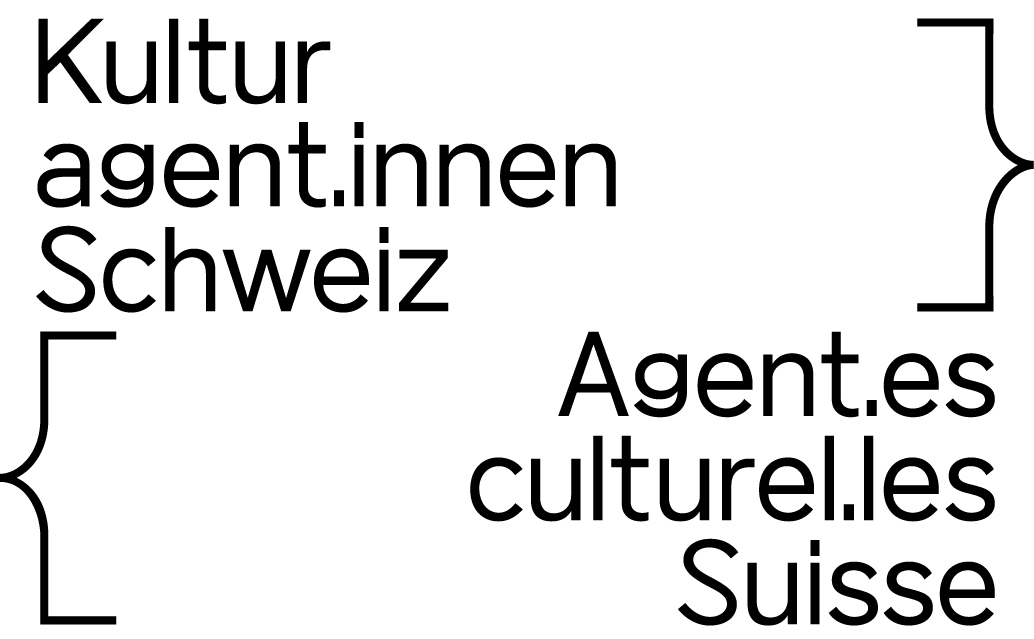 NameFunktionTelefonE-MailName der SchulePostadresseWebseiteSchulstufePolitische GemeindeAnzahl Klassenca. Anzahl Schüler:innen KindergartenPrimarschuleSekundarschuleWelchen Stellenwert hat kulturelle Bildung an unserer Schule?
max. 1500 Zeichen (mit Leerzeichen)Diese künstlerischen und kulturellen Aktivitäten gibt es an unserer Schule im Regelunterricht und/oder in den Fachbereichen des Lehrplans gemäss Stundenplan.
max. 600 Zeichen (mit Leerzeichen)Diese künstlerischen und kulturellen Aktivitäten gibt es an unserer Schule ausserhalb des Regelunterrichts (z.B. klassenübergreifende Projekte, Anlässe).
max. 600 Zeichen (mit Leerzeichen)Es gibt bereits eine:n Kulturver-antwortliche:n oder ein Kulturteam an unserer Schule (falls ja, Personen und Funktionen benennen). 
max. 600 Zeichen (mit Leerzeichen)Über welche Infrastruktur verfügt die Schule für kulturelle Projekte (z.B. Ateliers, Aussenräume zum Gestalten, Material, technische Infrastruktur, o.ä.)?Wir haben folgende Schwerpunkte gesetzt, die für die ganze Schule wichtig sind (Leitbild, wichtige Themen, o.ä.).
max. 600 Zeichen (mit Leerzeichen)Diese Schulentwicklungsprojekte laufen im Moment bei uns in folgenden Formaten / Arbeitsgruppen.
max. 600 Zeichen (mit Leerzeichen)Bei diesen Themen dürfen unsere Schüler:innen mitbestimmen oder haben sie in den vergangenen Schuljahren mitbestimmt:
max. 600 Zeichen (mit Leerzeichen)Darum möchten wir am Projekt «Kulturagent.innen für kreative Schulen» mitmachen:
max. 1500 Zeichen (mit Leerzeichen)Was uns an den ausgewählten Schwerpunkten interessiert und welche Ziele wir damit verfolgen:
max. 600 Zeichen (mit Leerzeichen)Ort, DatumUnterschrift Schulleitung